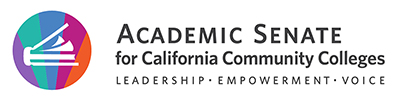 Transfer Alignment ProjectWork Group MeetingJanuary 28, 202211:00 am – 12:00 pmMinutesMembers: Ginni May (chair), Cheryl Aschenbach, Karla Kirk, Krystinne Mica, LaTonya Parker, Eric Wada, Miguel Rother, Robert Collins Guests: Jim Chalfant, Mary Guavain, Hilary BaxterWelcome – introduction of new members and interim representativesApproval of Agenda – the agenda was approvedAction Plan for 2021-22: https://docs.google.com/document/d/1EvIq-wvLgxy7ZnebSnfn66FGE7KWmDRO-y6R3l689PI/editUpdates:Timeline (Miguel) – the workgroup did not have time to review the timeline updates and will do so at the next meetingPhase I: Progress (Miguel, Eric, Ginni) – TMCs that align or align with a non-substantive change: History and Anthropology need CSU representatives on the FDRG to finish up the process. The Sociology FDRG finalized revisions to the TMC to align with the UCTP and colleges can begin submitting revised ADTs once the CCCCO posts the updated template on February 1, 2022.TMCs to move to Phase III; explore possibility of modifying UCTP or reconsider the rule of “one TMC per discipline”: Economics, Business Administration, Mathematics, and Philosophy. Phase II: Disciplines for consideration: Biology, English, Political Science (Miguel, Eric, Ginni) – it was shared that all three FDRGs have met, but more work needs to be done.Next Steps:Phase III: Disciplines where a single TMC pathway is not feasible (Ginni, Eric, Miguel)Explore possibility of re-examining UCTPIt was noted that the UCTP in Philosophy could possibly be easily modified to eliminate the epistemology requirement. In addition, it was noted that the UCTP in Anthropology might be worth re-examining because the UCTP prepares students for admission, but to be successful as an upper-division student another course would be helpful in the first two years.  It was suggested that this topic be brought to ICAS. It was also noted that options range from leaving the UCTPs alone and doing something else to convey additional information about major preparation, on the one hand, to revisiting the UCTPs with that goal in mind.Explore possibility of changing rule, “one TMC per discipline” The group has requested that ICW examine and reconsider the “one TMC per discipline” and shift the focus to a TMC for a major that benefits students such as Clinical Psych vs Research Psych or Mathematics vs Data Science.Remaining disciplines for consideration – did not have time to discuss. Next meeting: schedule – Hilary volunteered staff support for scheduling the next meeting. It was recommended that the next meeting be scheduled soon for longer than one hour.Adjourn